SLITINE ALUMINIJANaziv legure:MAGNALIJ:dodani metal Mg.magnezij-otporan na morsku vodu-brodogradnjaNaziv legure:DURALUMINIJ:dodani metal:Cu, Mg, Mn, Si-vrlo tvrda legura,otporna na udarce-rabi se za izradu prijevoznih sredstava i u građevinarstvu.U prirodi se nalazi bezvodni aluminijev oksid,mineral KORUND.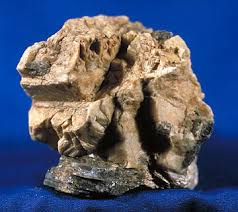 Mineral korundKorund je po tvrdoći odmah iza dijamanta.ZA IZRADU BRUSNIH POVRŠINA- uporebljava se prirodna smjesa korunda,kremena, magnetita i hematitaKorund je kemijski izuzetno inertan i termički vrlo otporan-rabi se kao vatrostalni materijal u industriji stakla, za izradu specijalnih vrsta cemenata,a i katalizira procese krekiranja u naftnoj industriji.Drago kamenje:korund s primjesama malih količina oksida drugih metala.NAJPOZNATIJE DRAGO KAMENJE: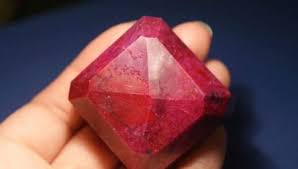 RUBIN:KORUND i oksid kroma-crven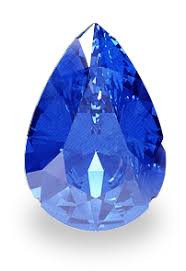 SAFIR:korund i oksidi kobalta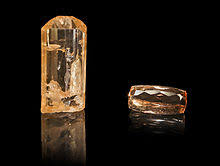 TOPAZ:korund i oksidi mangana-zlatno žuta boja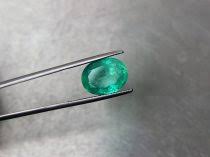 SMARAGD:korund i primjese oksida Co,V i Mg